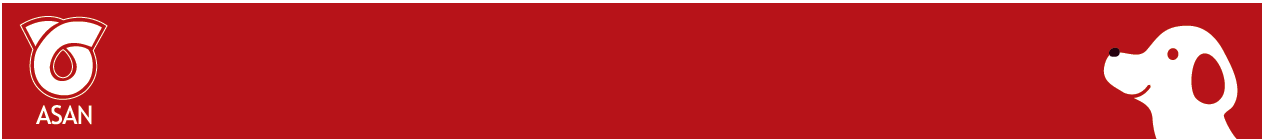 Asan Easy Test® ParvoTest na antigen psího parvoviru (CPV Ag)Imunochromatografie 	VYSVĚTLENÍ TESTU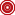 Asan Easy Test® Parvo je souprava pro rychlou a kvalitativní imunochromatografickou detekci infekce psím parvovirem (CPV) ze vzorku stolice psa. Na nitrocelulózové membráně je imobilizována  monoklonální protilátka k antigenu CPV. Další anti-CPV Ag-monoklonální protilátka je konjugována s částicemi koloidního zlata. Tento konjugát je umístěn na polyesterové podložce a tvoří tak podložku s konjugátem. Tento test je zaměřen na detekci CPV antigenu jak ve stolici, tak i v supernatantu s kultivovaným virem. Po přidání roztoku vzorku v testovacím pufru rozpuštěný konjugát migruje se vzorkem pasivní difuzí a konjugát i vzorek pak přicházejí do kontaktu s anti-CPV Ag protilátkou, která byla absorbována na nitrocelulózu. Výsledek je patrný během 10 minut ve formě červené nebo fialové čáry v oblasti testovací linie (T) kazety. Roztok dále migruje ke kontrolnímu reagens, kde se naváže na kontrolní konjugát, a tím vytvoří druhou červenou čáru v oblasti kontrolní linie (C).	DODÁVANÝ MATERIÁLAsan Easy Test® Parvo obsahuje tyto součásti (20 testů v soupravě):Testovací kazety individuálně zatavené ve folii s vysoušedlem: 20 kusůTestovací roztok ve zkumavce (0,5 ml/ zkumavku): 20 kusůJednorázové kapátko: 20 kusůSterilní odběrový tampon: 20 kusůManuál s návodem k použití:1 list 	BEZPEČNOSTNÍ OPATŘENÍ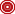 Přítomnost vlhkosti může snížit stabilitu reagencií.Soupravu nepoužívejte po expirační době a nezmrazujte ji.Pouze pro veterinární použití.Během manipulace se vzorky používejte ochranné rukavice a po provedení testu si důkladně umyjte ruce.Po provedení testu náležitě znehodnoťte všechny vzorky a složky soupravy v souladu se správnou laboratorní praxí.Nikdy nepoužívejte reagencia z jiné soupravy.Znehodnoťte testovací roztok, pokud byl kontaminován bakteriemi nebo plísněmi.	ODBĚR A SKLADOVÁNÍ VZORKU Adekvátním vzorkem je psí fekální materiál (stolice) a jeho získání a manipulace s ním podléhá standardním metodám pro odběr vzorku. Vzorky stolice musí být otestovány co nejdříve po jejich odběru. Pokud je to nezbytné, mohou být skladovány při 2-8 °C po dobu až 48 hodin. Je-li vyžadováno delší uskladnění, vzorek lze zmrazit na -20 °C.	PROVEDENÍ TESTURozložte všechny vzorky, testovací kazety a nechejte je před testem dosáhnout laboratorní teploty (15–30 min).Vyjměte testovací kazetu ze zataveného sáčku a položte jí na čistou rovnou plochu.Odeberte vzorky stolice ze 4 různých míst nebo přímo z tračníku psa.Vložte odběrový tampon do lahvičky s testovacím roztokem a míchejte s ní v testovacím roztoku ve zkumavce, dokud se vzorky nerozpustí. Pak vyhoďte tampon a opakujte postup s každým vzorkem. Přidejte 3-4 kapky (asi 100 µl) roztoku vzorku pomocí jednorázového kapátka do jamky pro vzorek.Interpretujte výsledek během 5-10 minut. Neodečítejte po uplynutí 10 minut.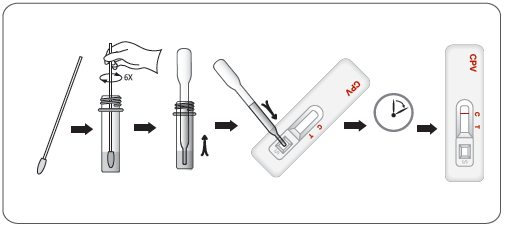 	INTERPRETACE VÝSLEDKŮNegativní výsledek: POUZE jeden proužek v kontrolní linii (C).Pozitivní výsledek: Dva proužky se objevily v testovací (T) a kontrolní (C) linii. Neplatný výsledek: Pokud se v 10. minutě neobjeví červený proužek v kontrolní linii (C), a to i přesto, že se objeví testovací čára (T) v jakémkoliv odstínu růžové až červené barvy, výsledek je nutno považovat za neplatný. Je-li test neplatný, měla by být provedena nová zkouška s novým vzorkem a novou  testovací kazetou.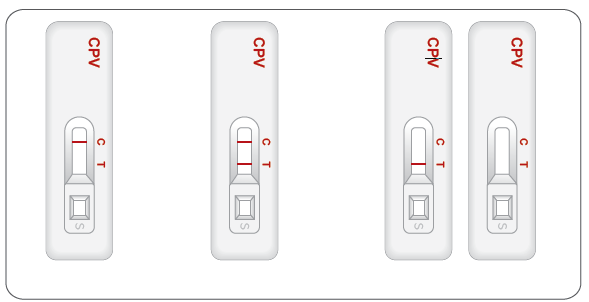 	SKLADOVÁNÍ A EXPIRACE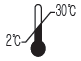 Souprava Asan Easy Test® Parvo musí být skladována při teplotách mezi 2-30 °C (35,6-86 °F) Datum expirace je 24 měsíců po datu výroby. 	LIMITACE TESTU Asan Easy Test® Parvo je navržen pro primární screeningový test na antigen psího parvoviru. Tato souprava poskytuje rychlý a jednoduchý způsob získání výsledku, ale plně nevylučuje možnost falešně pozitivního či falešně negativního výsledku způsobeného různými faktory. Takže zohledněte výsledek tohoto testu, ale konečné rozhodnutí, prosím, učiňte po společném posouzení klinických projevů, výsledků dalších testů a názoru veterináře. spol. s r.o., Nám. Osvoboditelů 1, 153 00 Praha 5,   Tel./Fax:257 910 255,  257 910 260,  257 910 263,   e-mail: office@dialab.cz ,   URL: www.dialab.cz